106/19107/19108/19Mineral Titles ActMineral Titles ActNOTICE OF GRANT OF A MINERAL TITLENOTICE OF GRANT OF A MINERAL TITLETitle Type and Number:Mineral Authority 30826Granted:22 March 2019, for a period of 5 YearsArea:77.17 HectaresLocality:NOONAMAHName of Holder/s:100% BERNO BROS. PTY. LIMITED [ACN. 009 592 741]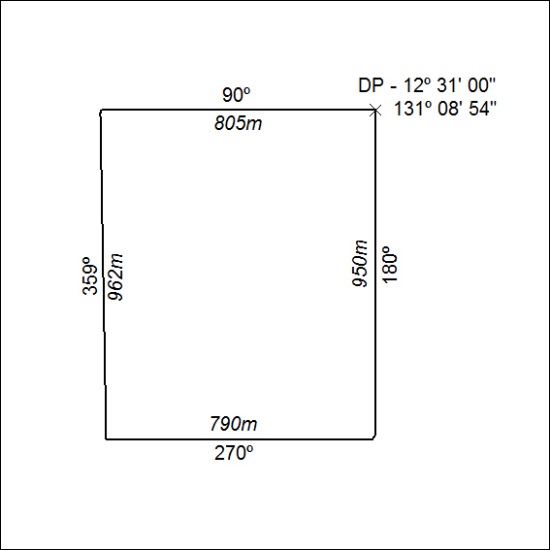 Mineral Titles ActMineral Titles ActNOTICE OF GRANT OF A MINERAL TITLENOTICE OF GRANT OF A MINERAL TITLETitle Type and Number:Mineral Authority 30827Granted:22 March 2019, for a period of 5 YearsArea:71.46 HectaresLocality:NOONAMAHName of Holder/s:100% BERNO BROS. PTY. LIMITED [ACN. 009 592 741]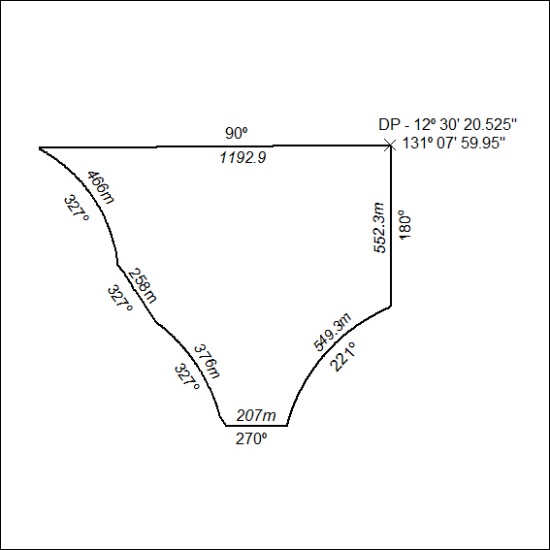 Mineral Titles ActMineral Titles ActNOTICE OF GRANT OF A MINERAL TITLENOTICE OF GRANT OF A MINERAL TITLETitle Type and Number:Mineral Authority 30828Granted:22 March 2019, for a period of 5 YearsArea:85.86 HectaresLocality:NOONAMAHName of Holder/s:100% BERNO BROS. PTY. LIMITED [ACN. 009 592 741]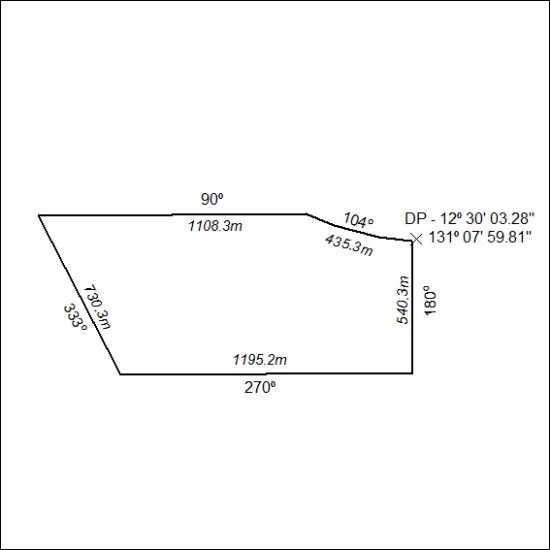 